Олимпиада для учащихся инженерно-технологических классов «На ГАЗ за проектом» состоялась в Автозаводском районеВ рамках соглашения между администрацией Автозаводского района, департаментом образования администрации г.Нижнего Новгорода и Горьковским автомобильным заводом по реализации концепции усиления качества физико-математического образования, 25 марта на базе детских технопарков Автозавода состоялась районная техническая олимпиада для учащихся инженерно-технологических классов «На ГАЗ за проектом». Олимпиада проводилась для учащихся двух возрастных категорий - 5 и 10 классов.В течение 6 месяцев учащиеся разрабатывали проекты беспилотных транспортных средств с заданными требованиями. Техническое задание  для олимпиады было сформулировано специалистами предприятия и детских технопарков. Команды пятиклассников работали над идеей создания роботизированных беспилотных транспортных средств:  - для пожилых людей и инвалидов, - для проведения строительных работ,- для использования в гостиничном и туристическом бизнесе, - в сфере логистики и доставки товаров и грузов, - в сельском хозяйстве и аграрных отраслях.Команды учащихся 10 классов работали над роботизированными беспилотными транспортными средствами, которые могут выполнять манипуляции в условиях: - пустыни, - Крайнего Севера, - под водой, - в условиях субтропиков, - в мегаполисах.Оценивало проекты ребят компетентное жюри, в состав которого вошли: - ведущий инженер-конструктор Объединенного инженерного центра Данилин Дмитрий Викторович, - главный специалист по методологии академии современных технологий автомобилестроения Железнова Наталья Владимировна, - координатор образовательных проектов Горьковского автозавода Глуменкова Надежда Евгеньевна, - педагог дополнительного образования Центра детского технического творчества «Юный автомобилист» Коркин Игорь Витальевич,- заместитель начальника управления общего образования администрации Автозаводского района Жанна Евгеньевна Шибанова.Разрабатывая беспилотные транспортные средства, учащиеся проанализировали последние разработки по используемым в мире беспилотным транспортным средствам, изучили возможности российских производителей различных узлов и комплектующих для беспилотных средств, подготовили презентации с использованием компьютерной графики. Проекты участников содержали научную, технологическую, материаловедческую, техническую, экономическую и экологическую части. После защиты своего беспилотного транспортного средства участники команд отвечали на вопросы жюри.Также обязательным условием олимпиады являлось представление модели (макета) беспилотного транспортного средства.По итогам проведения олимпиады определились победители и призеры.Среди команд учащихся 5 классов: 1 место - школа № 43,2 место - лицей № 165,3 место – школа №170.Среди команд учащихся 10 классов:1 место – школа № 170,2 место – школа № 119 с углубленным изучением отдельных предметов,3 место - школа № 43.Учащиеся 10-х классов школы № 37 и лицея № 165 были удостоены специальных номинаций. Все участники олимпиады были награждены дипломами и памятными призами.Благодарим педагогов и наставников за подготовку учащихся к олимпиаде.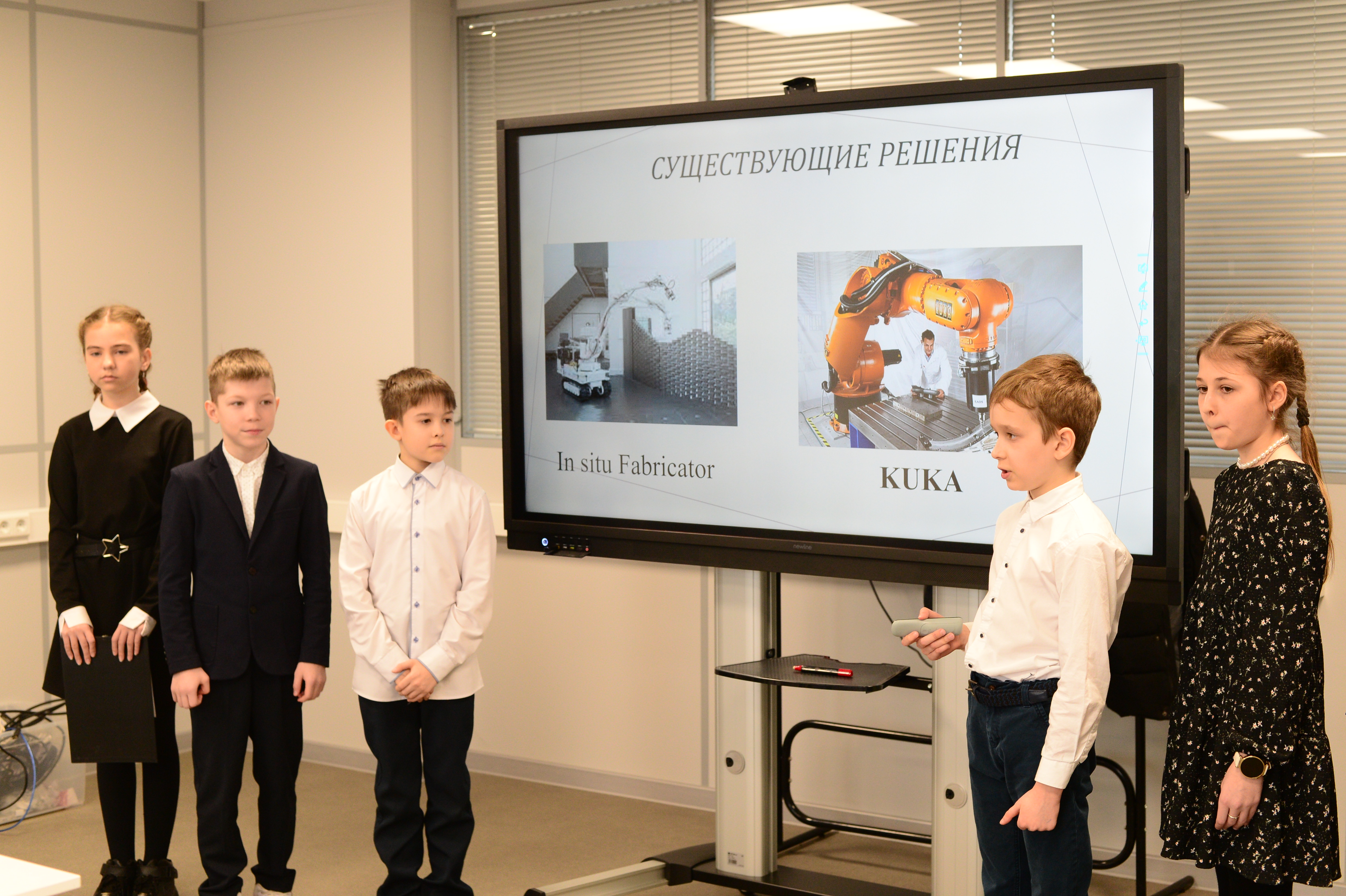 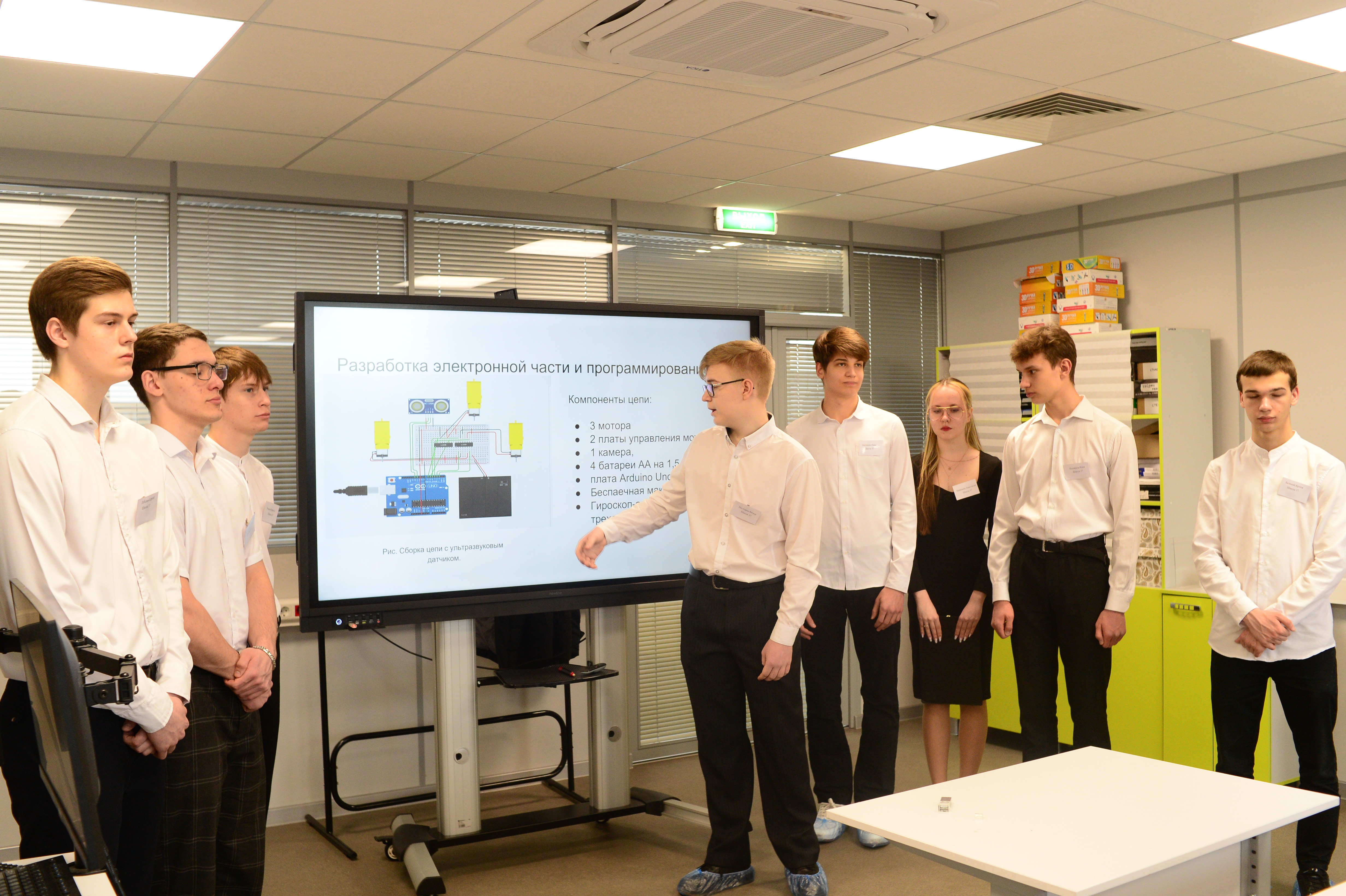 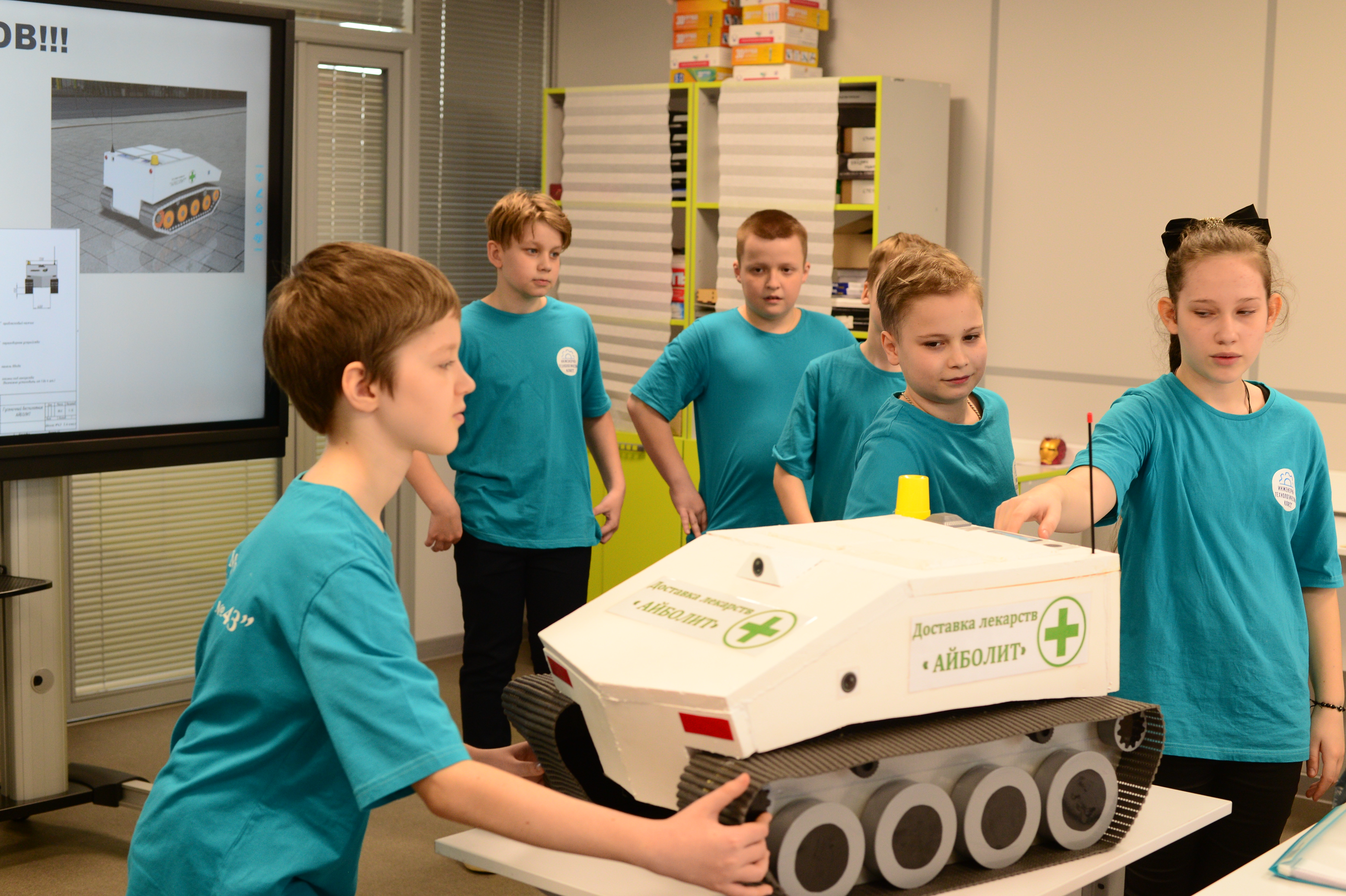 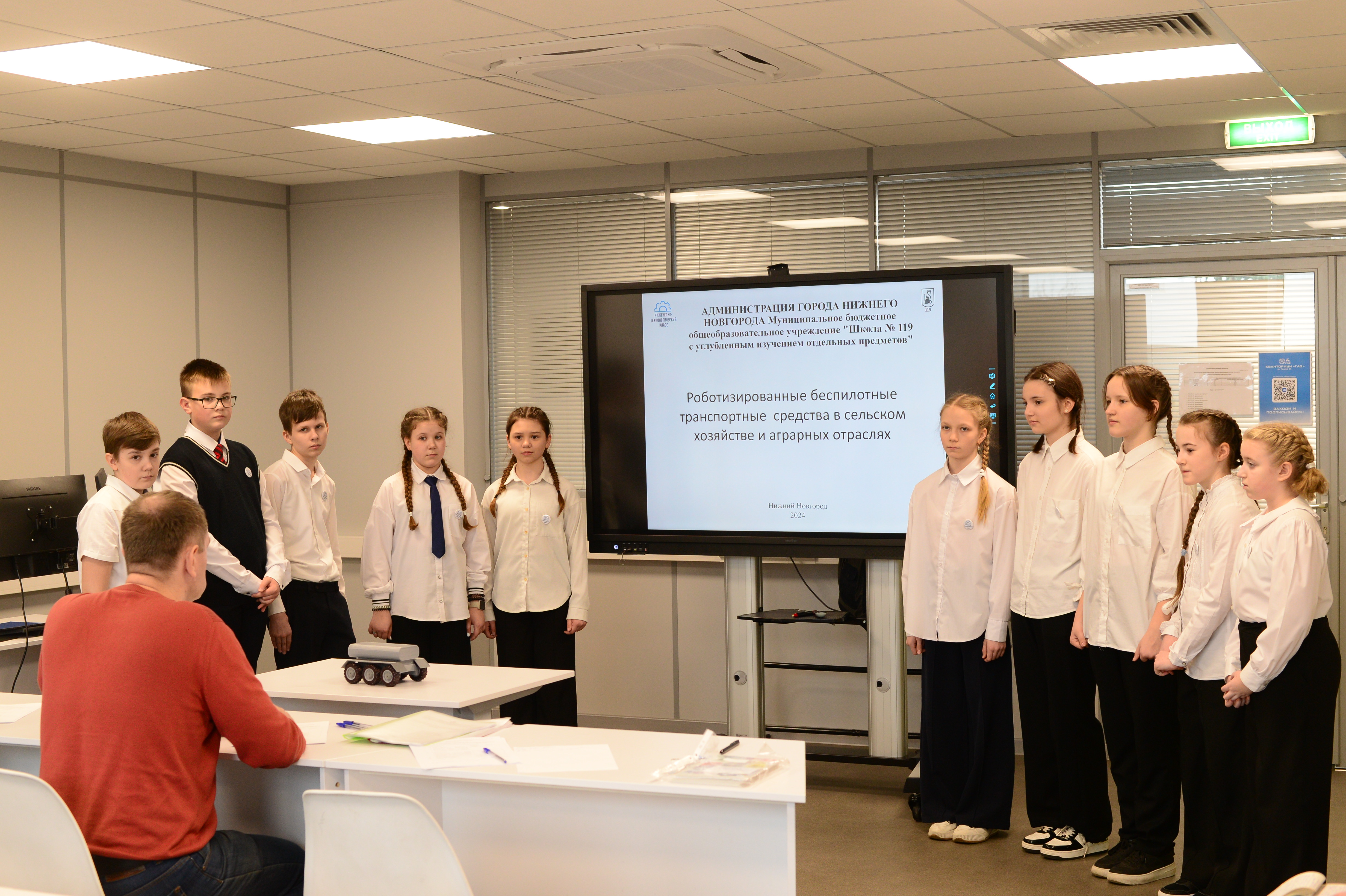 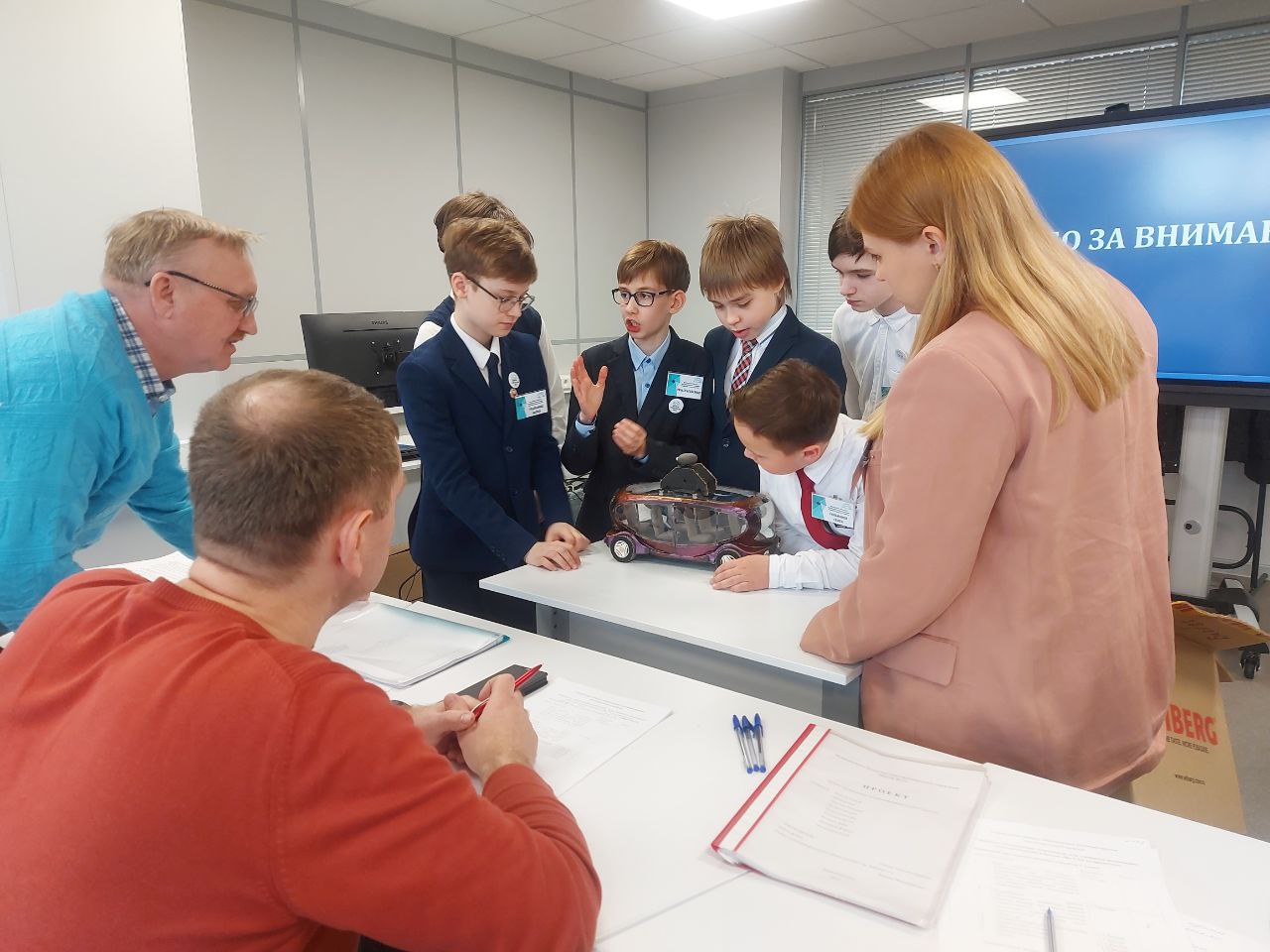 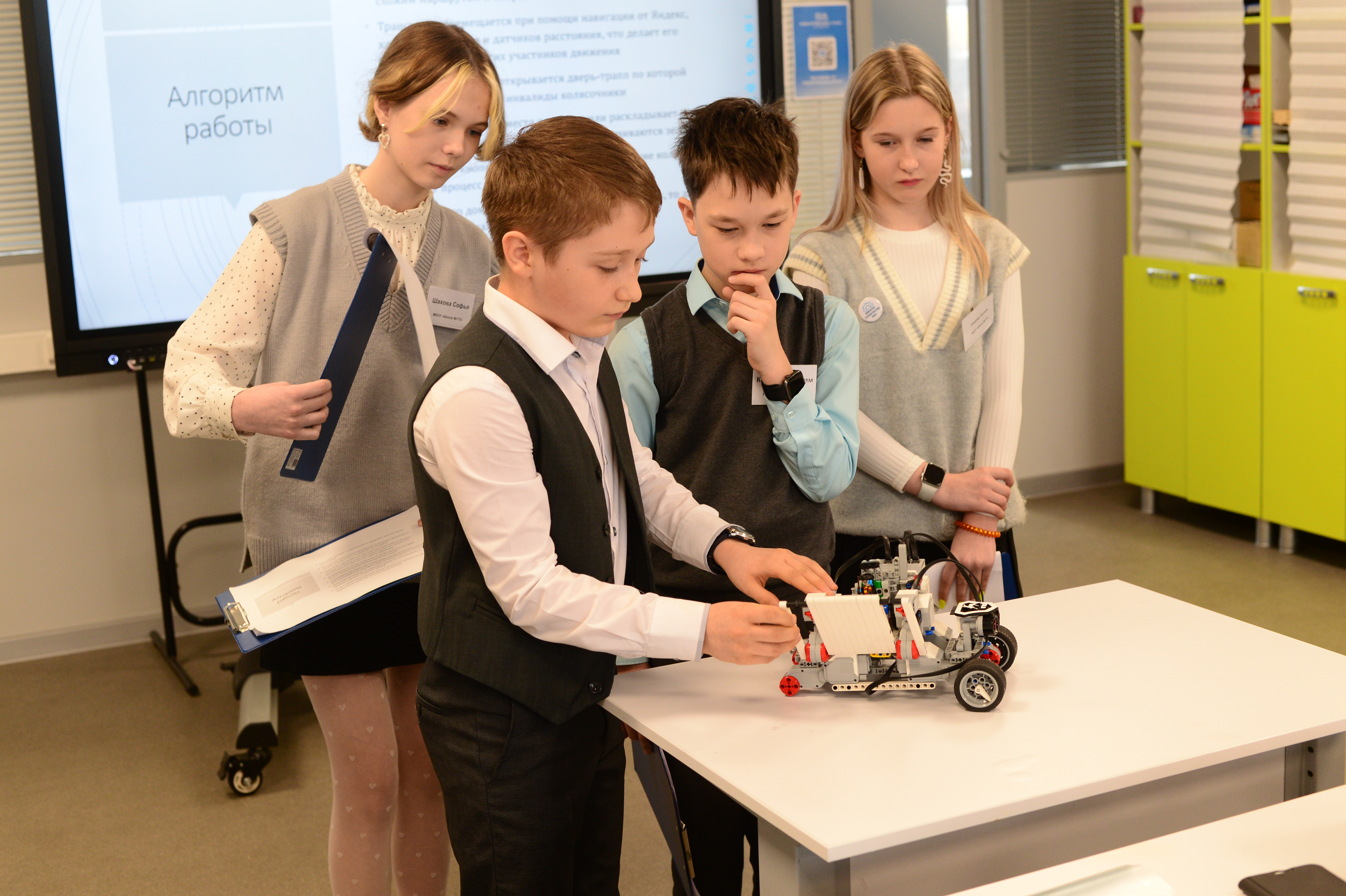 